	บันทึกข้อความ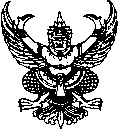 ส่วนราชการ   กพส. (กง.พศ.) โทร.๐-๒๒๔๑-๙๐๐๐ ต่อ ๔๑33 โทรสาร 0 2241 6931ที่   มท ๐810.6/	วันที่             พฤศจิกายน  2562เรื่อง	การบันทึกข้อมูลกำลังพลผู้ปฏิบัติงานด้านยาเสพติด กรมส่งเสริมการปกครองท้องถิ่นเรียน	อสถ.1. เรื่องเดิม1.1 สถ. มีหนังสือ ด่วนที่สุด ที่ มท 0810.6/ว 3334 ลงวันที่ 18 ตุลาคม 2561 
เรื่อง การป้องกันและแก้ไขปัญหายาเสพติดของ อปท. เพื่อให้จังหวัดแจ้ง อปท. ดำเนินการตามมติที่ประชุมคณะกรรมการอำนวยการศูนย์อำนวยการป้องกันและปราบปรามยาเสพติดแห่งชาติ ครั้งที่ 2/2561 
เมื่อวันพฤหัสบดีที่ 16 สิงหาคม 2561 ซึ่งมีมติให้ อปท. พิจารณาดำเนินการ ตามคำสั่งศูนย์อำนวยการป้องกันและปราบปรามยาเสพติดแห่งชาติ (ศอ.ปส.) ที่ 5/2561 ลงวันที่ 4 เมษายน 2561 เรื่อง ปรับปรุงโครงสร้างองค์กรกลไกการป้องกันและปราบปรามยาเสพติดระดับพื้นที่ ซึ่งได้กำหนดให้ อปท. จัดตั้งศูนย์ปฏิบัติการป้องกันและปราบปรามยาเสพติดเทศบาลนคร/เมือง/ตำบล/อบต./เมืองพัทยา (ศป.ปส.อปท.) (เอกสาร 1)1.2 นายปวิณ ชำนิประศาสน์ ร.ปมท.(ม) จัดประชุมปรึกษาหารือการบันทึกข้อมูลกำลังพลผู้ปฏิบัติงานด้านยาเสพติด เมื่อวันที่ 8 พฤศจิกายน 2562เวลา 13.00 น. ณ ห้องปฏิบัติราชการ ร.ปมท.2. ข้อเท็จจริง2.1 นายปวิณ ชำนิประศาสน์ ร.ปมท.(ม) ประธานการประชุม แจ้งว่า สำนักงานป้องกัน
และปราบปรามยาเสพติด (สำนักงาน ป.ป.ส.) ได้พิจารณาปรับลดโควตาบำเหน็จความชอบกรณีพิเศษ
ให้แก่เจ้าหน้าที่ผู้ปฏิบัติงานด้านยาเสพติดของ มท. โดยในปี พ.ศ. 2561 ลดลงจากปี พ.ศ. 2560 ประมาณร้อยละ 50 เพราะปรับฐานคำนวนสัดส่วนใหม่ โดยใช้จำนวนผู้รับผิดชอบในระบบสารสนเทศยาเสพติดจังหวัด (Narcotics Information System for Province Agency : NISPA) เป็นตัวกำหนด ซึ่ง มท. ยังบันทึกข้อมูลไม่ครบถ้วน จึงขอให้สำนักงานปลัดกระทรวงมหาดไทยแจ้งจังหวัดดำเนินการเตรียมความพร้อมบันทึกข้อมูลกำลังพล ให้แล้วเสร็จภายในวันที่ 18 พฤศจิกายน 2562 ในส่วนของ สถ. ให้แจ้ง อบจ. เทศบาล และ อบต. ทุกแห่ง ส่งรายชื่อผู้ปฏิบัติงานด้านยาเสพติด ตามคำสั่ง ศอ.ปส. ที่ 5/2561 ลงวันที่ 4 เมษายน 2561 ตามข้อ 1.1 
โดยแจ้งรายชื่อได้ที่ศูนย์ปฏิบัติการป้องกันและปราบปรามยาเสพติดอำเภอ (ศป.ปส.อ.)2.2 มท. มีหนังสือ ด่วนที่สุด ที่ มท 0211.1(ศอ.ปส.มท.)/ว 6818 ลงวันที่ 
11 พฤศจิกายน 2562 แจ้งว่า การประชุมคณะอนุกรรมการพิจารณาบำเหน็จความชอบกรณีพิเศษให้แก่เจ้าหน้าที่ผู้ปฏิบัติงานด้านยาเสพติด เมื่อวันที่ 7 พฤศจิกายน 2562 มีมติเห็นชอบให้เปิดระบบทะเบียนกำลังพลผู้ปฏิบัติงานด้านยาเสพติด เพื่อนำเข้าข้อมูลกำลังพล เพิ่มเติมได้ ในการนี้ มท. ขอให้ สถ. กำชับหน่วยงาน
ในสังกัดให้ตรวจสอบและเพิ่มเติมรายชื่อข้าราชการและลูกจ้างประจำที่ปฏิบัติงานด้านยาเสพติด ประจำปีงบประมาณ พ.ศ. 2562 ให้ครอบคลุมทุกภารกิจที่ปฏิบัติงานในระดับจังหวัด อำเภอ และ อปท. ทุกแห่ง 
ทั้งที่ปฏิบัติงานโดยตรงและสนับสนุน/เกื้อกูลการปฏิบัติงาน ให้แล้วเสร็จ ภายในวันที่ 18 พฤศจิกายน 2562 ทั้งนี้ มท. ได้แจ้งให้ ศอ.ปส.จ. และ ศป.ปส.อ. เพิ่มเติมรายชื่อฯ ในระบบทะเบียนกำลังพลด้วยแล้ว (เอกสาร 2)/3. ข้อพิจารณา...- 2 -3. ข้อพิจารณากพส. (กง.พศ.) พิจารณาแล้วเห็นว่า เพื่อให้การบันทึกข้อมูลกำลังพลผู้ปฏิบัติงาน
ด้านยาเสพติดดังกล่าว เป็นไปด้วยความเรียบร้อย จึงเห็นควรมีหนังสือถึงจังหวัด เพื่อดำเนินการจัดส่งรายชื่อข้าราชการและลูกจ้างประจำที่ปฏิบัติงานด้านยาเสพติด ทั้งที่ปฏิบัติงานโดยตรงและสนับสนุน/เกื้อกูล
การปฏิบัติงาน ภายในวันที่ 15 พฤศจิกายน 2562 ดังนี้3.1 แจ้ง สถจ. และ อบจ. ทุกจังหวัด จัดส่งรายชื่อให้ ศอ.ปส.จ. 3.2 แจ้ง เทศบาล และ อบต. ทุกแห่ง จัดส่งรายชื่อภายใต้ ศป.ปส.อปท. ตามคำสั่ง ศอ.ปส. ที่ 5/2561 ลงวันที่ 4 เมษายน 2561 ให้ ศป.ปส.อ. จึงเรียนมาเพื่อโปรดพิจารณา หากเห็นชอบโปรดลงนามในหนังสือถึงผู้ว่าราชการจังหวัด
ทุกจังหวัด ที่เสนอมาพร้อมนี้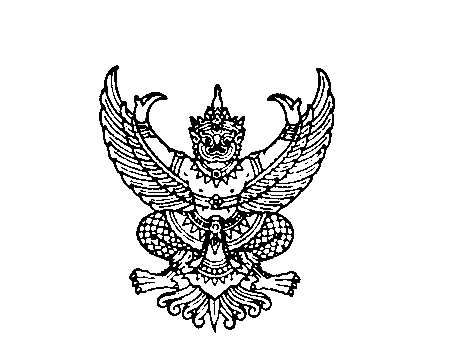 		พฤศจิกายน  2562 เรื่อง	การบันทึกข้อมูลกำลังพลผู้ปฏิบัติงานด้านยาเสพติด กรมส่งเสริมการปกครองท้องถิ่นเรียน	ผู้ว่าราชการจังหวัด ทุกจังหวัดอ้างถึง	1.	หนังสือกระทรวงมหาดไทย ด่วนที่สุด ที่ มท 0211.1(ศอ.ปส.มท.)/ว 6819 	ลงวันที่ 11 พฤศจิกายน 2562	2.	หนังสือกรมส่งเสริมการปกครองท้องถิ่น ด่วนที่สุด ที่ มท 0810.6/ว 3334 ลงวันที่ 18 ตุลาคม 2561	3.	คำสั่งศูนย์อำนวยการป้องกันและปราบปรามยาเสพติดแห่งชาติ ที่ 5/2561 ลงวันที่ 4 เมษายน 2561สิ่งที่ส่งมาด้วย	คำอธิบายตามคู่มือการใช้งานระบบทะเบียนกำลังพลผู้ปฏิบัติงานด้านยาเสพติด (User’s Manual)			จำนวน 1 ฉบับตามที่กรมส่งเสริมการปกครองท้องถิ่นขอให้จังหวัดแจ้งองค์กรปกครองส่วนท้องถิ่น
พิจารณาดำเนินการ ตามคำสั่งศูนย์อำนวยการป้องกันและปราบปรามยาเสพติดแห่งชาติ (ศอ.ปส.) ที่ 5/2561 
ลงวันที่ 4 เมษายน 2561 เรื่อง ปรับปรุงโครงสร้างองค์กรกลไกการป้องกันและปราบปรามยาเสพติดระดับพื้นที่ ซึ่งได้กำหนดให้องค์กรปกครองส่วนท้องถิ่นจัดตั้งศูนย์ปฏิบัติการป้องกันและปราบปรามยาเสพติดเทศบาลนคร/เมือง/ตำบล/องค์การบริหารส่วนตำบล/เมืองพัทยา (ศป.ปส.อปท.) นั้นกรมส่งเสริมการปกครองท้องถิ่นได้รับแจ้งจากกระทรวงมหาดไทยว่า คณะอนุกรรมการพิจารณาบำเหน็จความชอบกรณีพิเศษให้แก่เจ้าหน้าที่ผู้ปฏิบัติงานด้านยาเสพติด มีมติเห็นชอบให้เปิดระบบทะเบียนกำลังพลผู้ปฏิบัติงานด้านยาเสพติด เพื่อนำเข้าข้อมูลกำลังพล เพิ่มเติมได้ โดยขอให้กรมส่งเสริม
การปกครองท้องถิ่นแจ้งองค์การบริหารส่วนจังหวัดส่งรายชื่อให้ศูนย์อำนวยการป้องกันและปราบปรามยาเสพติดจังหวัด (ศอ.ปส.จ.) และแจ้งเทศบาล/องค์การบริหารส่วนตำบลส่งรายชื่อให้ศูนย์ปฏิบัติการป้องกัน
และปราบปรามยาเสพติดอำเภอ (ศป.ปส.อ.) เพื่อนำเข้าข้อมูลในระบบทะเบียนกำลังพล ให้แล้วเสร็จภายในวันที่ 18 พฤศจิกายน 2562 ในการนี้ เพื่อให้การบันทึกข้อมูลกำลังพลดังกล่าว เป็นไปด้วยความเรียบร้อย 
จึงขอความร่วมมือให้จังหวัดแจ้งสำนักงานส่งเสริมการปกครองท้องถิ่นจังหวัด และองค์การบริหารส่วนจังหวัด 
ทุกจังหวัดส่งรายชื่อผู้ปฏิบัติงานด้านยาเสพติดทั้งที่ปฏิบัติงานโดยตรงและสนับสนุน/เกื้อกูลการปฏิบัติงาน
ให้ศูนย์อำนวยการป้องกันและปราบปรามยาเสพติดจังหวัด และแจ้งเทศบาล/องค์การบริหารส่วนตำบลส่งรายชื่อผู้ปฏิบัติงานด้านยาเสพติดภายใต้ศูนย์ปฏิบัติการป้องกันและปราบปรามยาเสพติดเทศบาลนคร/เมือง/ตำบล/องค์การบริหารส่วนตำบล/เมืองพัทยา ตามคำสั่งศูนย์อำนวยการป้องกันและปราบปรามยาเสพติดแห่งชาติ 
ที่ 5/2561 ลงวันที่ 4 เมษายน 2561 ให้ศูนย์ปฏิบัติการป้องกันและปราบปรามยาเสพติดอำเภอ 

/ภายในวันศุกร์ที่ ...- 2 -ภายในวันศุกร์ที่ 15 พฤศจิกายน 2562 เพื่อเป็นข้อมูลให้ศูนย์อำนวยการป้องกันและปราบปรามยาเสพติดจังหวัด และศูนย์ปฏิบัติการป้องกันและปราบปรามยาเสพติดอำเภอ นำเข้าข้อมูลในระบบทะเบียนกำลังพลได้ทัน ภายในวันที่ 18 พฤศจิกายน 2562 รายละเอียดปรากฏตามสิ่งที่ส่งมาด้วยจึงเรียนมาเพื่อโปรดพิจารณา                        ขอแสดงความนับถือ                        อธิบดีกรมส่งเสริมการปกครองท้องถิ่นกองพัฒนาและส่งเสริมการบริหารงานท้องถิ่นกลุ่มงานส่งเสริมการพัฒนาเศรษฐกิจ สังคม และคุณภาพชีวิตโทร. 0-2241-9000  ต่อ 4133 โทรสาร 0–2241-9000 ต่อ 4103ผู้ประสานงาน นายเอกพล รัตนนารถ โทร 082-2217407ที่ มท ๐๘๑๐.6/ว    กรมส่งเสริมการปกครองท้องถิ่น
    ถนนนครราชสีมา เขตดุสิต กทม. ๑๐๓๐๐
